New Year Resolutions in 2015 　　　　　Name (　　　　　　　)1　　　　そのためにすること　やめることなど　具体的に　　　　　　　　　　　　　　　　　　　　→　　　　　　　　　　　　　　　　　　→　　　　　　　　　　　　　　　　　　→2そのためにすること　やめることなど　具体的に　　　　　　　　　　　　　　　　　　　　→　　　　　　　　　　　　　　　　　　→　　　　　　　　　　　　　　　　　　→3 　　　　　そのためにすること　やめることなど　具体的に　　　　　　　　　　　　　　　　　　　　→　　　　　　　　　　　　　　　　　　→　　　　　　　　　　　　　　　　　　→resolutionの苗を大きく育てましょう！どんな木に育つかな？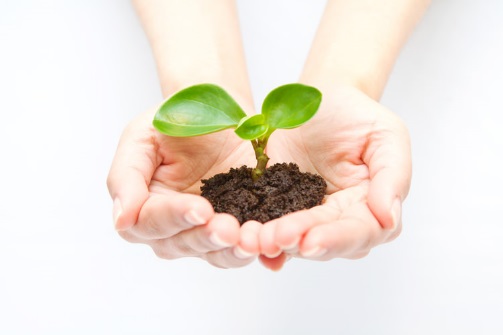 